EXCUSED ABSENCE REQUEST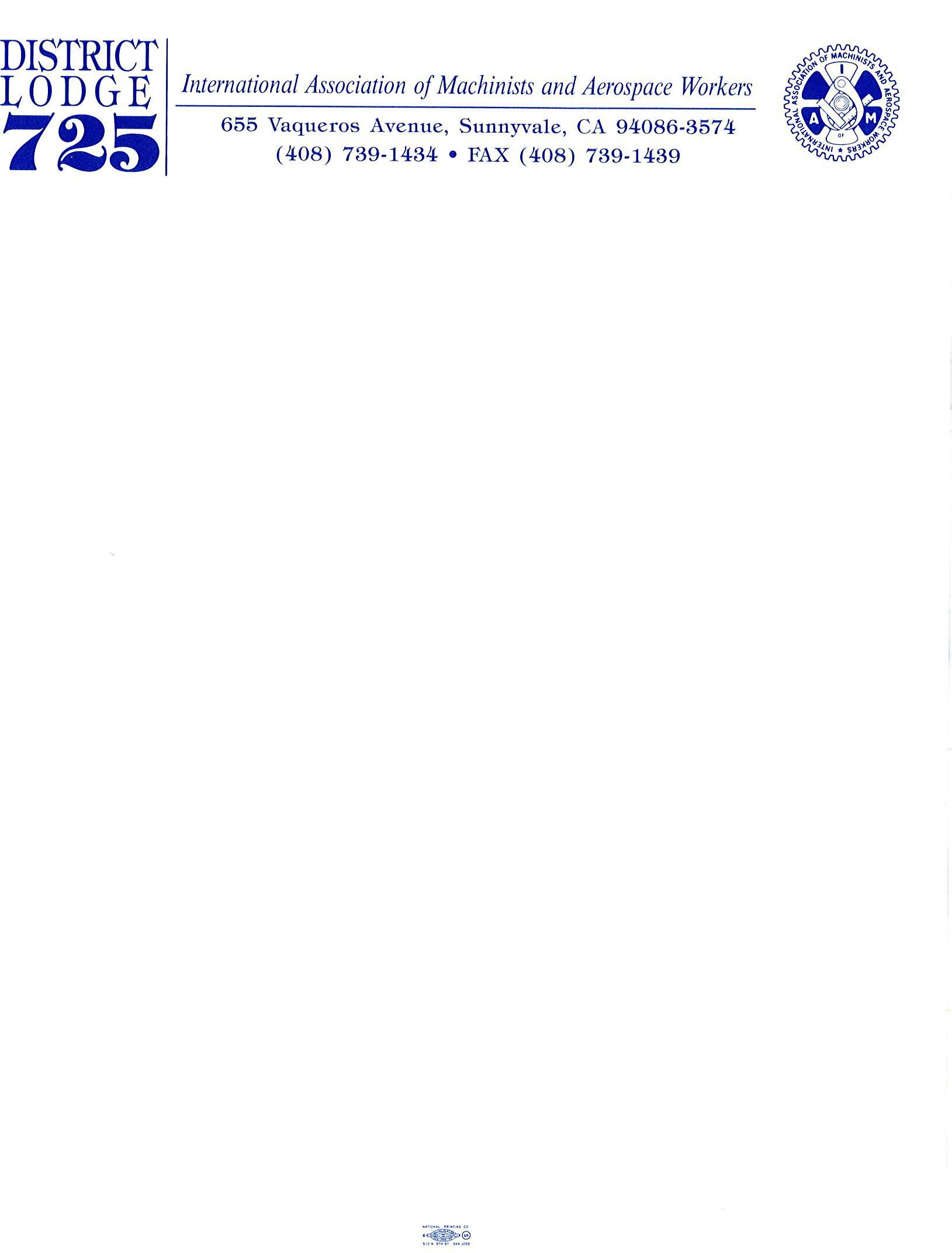 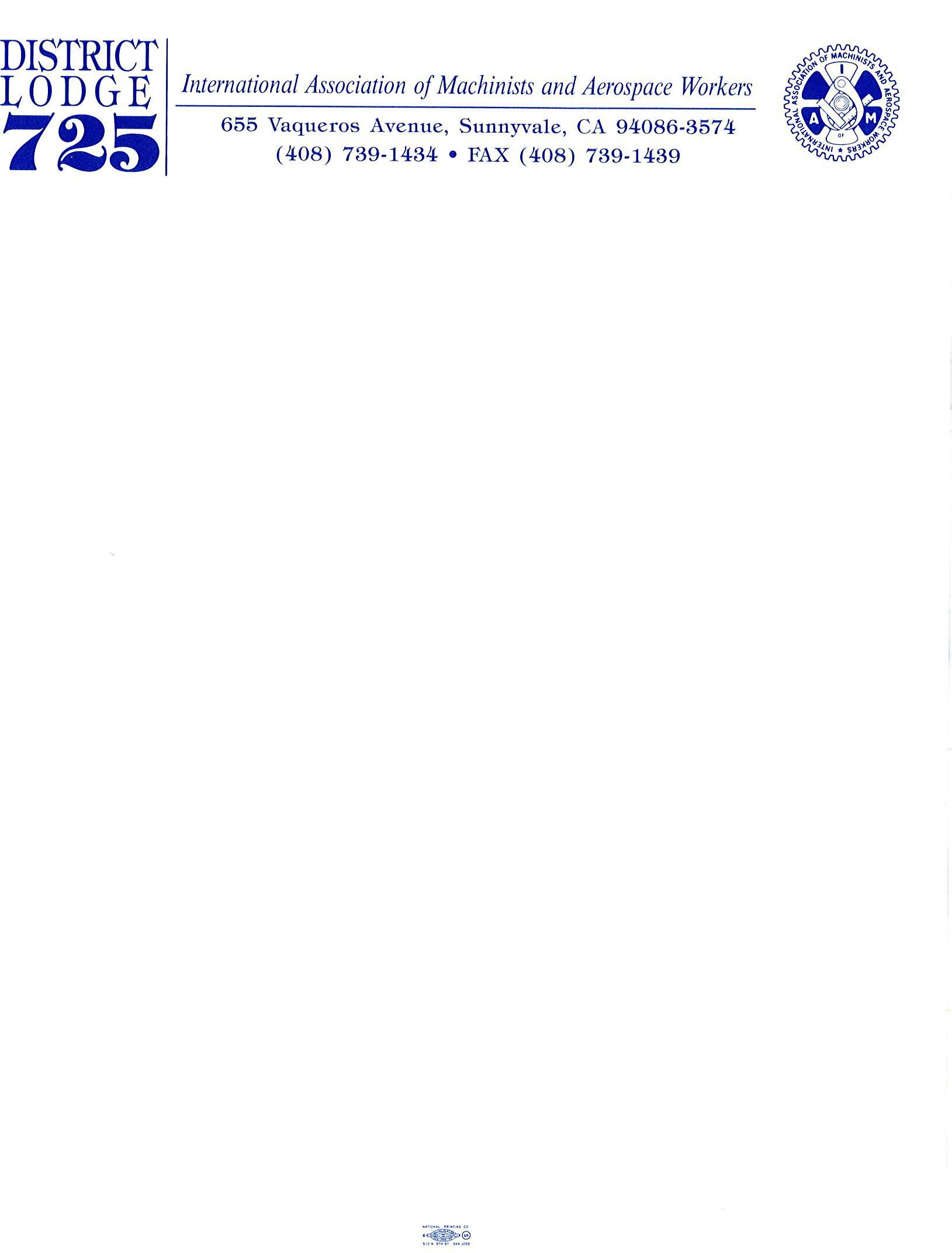 Email: eboardLL2228@gmail.com and LSimpson@iam725.org NOTE: Excused Absence Request must be received, and date stamped at the Area Office no later than thirty (30) days following the scheduled meeting.I wish to be excused from the Local Lodge 2228 meeting or In-Plant Union Representative meeting on (date of meeting): Name: Reason for absence request:                    I am unable to attend because of a verified illness.	 I will be on vacation.	 I will be on official IAM business approved by Local, District or Grand Lodge	 I will be on employer travel assignment.	 I will be on military leave.	 Other 	Signature:                                                    Date:Electronic signature accepted	date of signature